Publicado en  el 27/11/2013 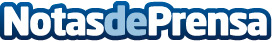 Segunda victoria consecutiva: El Opel ADAM gana el “Auto Trophy 2013”  El modelo urbano gana por goleada en la categoría de “Urbanos”Datos de contacto:OPELNota de prensa publicada en: https://www.notasdeprensa.es/segunda-victoria-consecutiva-el-opel-adam-gana_1 Categorias: Automovilismo Industria Automotriz http://www.notasdeprensa.es